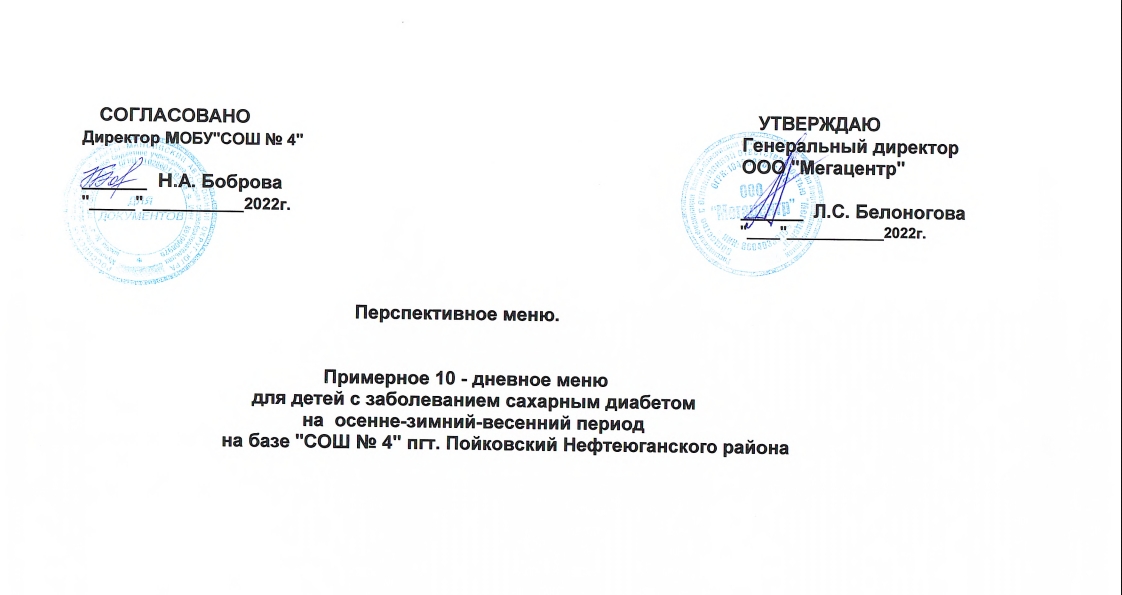 День: понедельникНеделя: перваяСезон: осеннее-зимний, весеннийВозрастная категория:  7-11 летДень: вторник Неделя: перваяСезон: осеннее-зимний, весеннийВозрастная категория:  7-11 летДень: средаНеделя: перваяСезон: осеннее-зимний, весеннийВозрастная категория:  7-11 летДень: четвергНеделя: перваяСезон: осеннее-зимний, весеннийВозрастная категория:  7-11 летДень: пятницаНеделя: перваяСезон: осеннее-зимний, весеннийВозрастная категория:  7-11 летДень: понедельникНеделя: втораяСезон: осеннее-зимний, весеннийВозрастная категория:  7-11 летДень: вторникНеделя: втораяСезон: осеннее-зимний, весеннийВозрастная категория:  7-11 летДень: средаНеделя: втораяСезон: осеннее-зимний, весеннийВозрастная категория:  7-11 летДень: четвергНеделя: втораяСезон: осеннее-зимний, весеннийВозрастная категория:  7-11 летДень: пятницаНеделя: втораяСезон: осеннее-зимний, весеннийВозрастная категория:  7-11 летПримерное десятидневное меню составлено на основе примерного двадцатидневного меню, представленного в «МР 2.4.0179-20 Гигиена детей и подростков. Рекомендации по организации питания обучающихся образовательных организаций. Методические рекомендации»Методические рекомендации М.Р. 0162-19Сборник рецептур на продукцию для обучающихся во всех образовательных учреждениях/Под ред. М.П.Могильного и В.А. Тутельяна. – М.:ДеЛи принт,2011.-544с№рецеп-турыНаименование блюдамасса порции,гПищевые веществаПищевые веществаПищевые веществаПищевые веществаэнерг.ценность,ккалВитаминыВитаминыВитаминыВитаминыМинеральные веществаМинеральные веществаМинеральные веществаМинеральные вещества№рецеп-турыНаименование блюдамасса порции,гбелки,гжиры,гжиры,гуглев.,гэнерг.ценность,ккалВ1,мгС,мгА, мгЕ, мгСа, мгР, мгМg, мгFe, мгзавтракзавтракзавтракзавтракзавтракзавтракзавтракзавтракзавтракзавтракзавтракзавтракзавтракзавтракзавтракзавтрак183Каша жидкая молочная из гречневой крупы с маслом2109,0911,211,235,18269,880,411,040,020,27133,75229,43107,123,23382Какао с молоком без сахара2004,083,543,541,5854,520,061,590,02152,22124,5621,340,48Хлеб пшеничный302,370,300,3014,4970,140,030,000,000,396,909,9026,100,33Сыр российский 256,968,858,850,00108,000,010,210,010,15264,0010,50150,000,30Фрукты в ассортименте(поштучно)1000,400,400,409,8048,400,0510,000,2016,0011,009,002,20ИТОГО22,924,2924,2961,05510,010,5512,840,051,01572,87385,39313,566,54обедобедобедобедобедобедобедобедобедобедобедобедобедобедобедобед8.2Огурцы свежие*600,420,420,061,147,000,024,20010,28,47,90,3119Суп гороховый25011,511,54,810,25168,00,151,001,0108,0105,2537,02,6281Биточки мясные паровые807,927,926,625,92117,00,10,50,010,0374,1135,010,70,3143Рагу из овощей1503,533,5312,72,29202,860,0915,370,0652,0763,0967,2916,260,86349Компот из смеси сухофруктов без сахара витаминизированный20000015,46000,30,2018,914,629,70,5Хлеб ржано-пшеничный402,240,440,4419,7691,960,04000,369,2042,4010,001,24ИТОГО25,6125,6124,6254,76646,820,421,370,2753,46283,49372,94111,565,8Итого за день48,2948,2942,58112,031132,830,9634,210,3254,47856,36758,33425,1212,34*Замена на консервированные овощи по сезону600,40,43,011,133,60,084,200,320,413,98,40,4№рецеп-турыНаименование блюдамасса порции,гПищевые веществаПищевые веществаПищевые веществаэнерг.ценность,ккалВитаминыВитаминыВитаминыВитаминыМинеральные веществаМинеральные веществаМинеральные веществаМинеральные вещества№рецеп-турыНаименование блюдамасса порции,гбелки,гжиры,гуглев.,гэнерг.ценность,ккалВ1,мгС,мгА, мгЕ, мгСа, мгР, мгМg, мгFe, мгзавтракзавтракзавтракзавтракзавтракзавтракзавтракзавтракзавтракзавтракзавтракзавтракзавтракзавтракзавтрак8.1Помидоры свежие600,60,20,25-15,150,20,28,415,75120,6274Зразы рубленые из говядины1009,5612,412,5199,840,0300,1050,242297,24,81,0379Кофейный напиток с молоком без сахара2003,172,681,944,40,041,30,0200125,789014,00,1Хлеб пшеничный302,370,314,4970,140,03000,396,926,19,90,33Фрукты в ассортименте(поштучно)1001,50,52194,50,0410,000,48,028,042,00,6Итого17,216,0850,09413,880,421,150,425,84215,65318,6861,573,36обедобедобедобедобедобедобедобедобедобедобедобедобедобедобед8.8 аСалат из свеклы и яблок с растительным маслом650,86,45,9940,14,20019,0220,79,90,96115Суп с овсяной крупой2001,8515,365,51167,680,062,407,2070,4040,0817,680,64261Печень говяжья тушеная в соусе10012,819,034,451650,229,545,52,9827,53227,8713,824,82312Пюре картофельное1503,082,3319,13109,730,143,750,030,1536,2576,9526,700,8611.15Сок томатный (консервы)2002,00,25,836059,20016000,3Хлеб ржано-пшеничный402,240,4419,7691,960,04000,369,2042,4010,001,24Итого22,7833,7660,55637,160,5499,095,5310,69178,440878,18,82Итого за день39,9849,84110,641051,040,94120,245,9516,53394,05726,68139,6712,18№рецеп-турыНаименование блюдамасса порции,гПищевые веществаПищевые веществаПищевые веществаэнерг.ценность,ккалВитаминыВитаминыВитаминыВитаминыМинеральные веществаМинеральные веществаМинеральные веществаМинеральные вещества№рецеп-турыНаименование блюдамасса порции,гбелки,гжиры,гуглев.,гэнерг.ценность,ккалВ1, мгС, мгА, мгЕ, мгСа, мгР, мгМg, мгFe, мгзавтракзавтракзавтракзавтракзавтракзавтракзавтракзавтракзавтракзавтракзавтракзавтракзавтракзавтракзавтрак223Запеканка из творога 16014,5814,023,12960,080,620,0860,5122,42108,2231,00,88386Кефир 3,2% жирности1253,634573,750,040,880,0250150118,7517,50,13377Чай с ксилитом и лимоном2000,30,115,25902,900,017,85,29,70,9Хлеб пшеничный302,370,314,4970,140,03000,396,926,19,90,33Фрукты в ассортименте(поштучно)1000,40,49,647,000,0310,000,2016,011,09,02,20Итого21,2818,867,39545,890,1814,40,1111,1303,12269,2777,14,44обедобедобедобедобедобедобедобедобедобедобедобедобедобедобед59Салат из моркови с яблоками800,694,186,3065,520,045,561,9916,9527,1819,201,0682Борщ с капустой и картофелем со сметаной2502,75,211,9920,050,940,02049,73104,522,10,8263Рагу из свинины1501,4425,7714,74296,620,455,250,003,4618,42149,2537,571,85345Компот из свежих фруктов витаминизированный без сахара2000,520,186,8660,660,0217,600,3823,423,417,00,6Хлеб ржано-пшеничный400,52,011,133,60,094,200,2720,3813,98,40,04Итого5,8537,3440,9548,40,6533,550,026,1128,88318,23104,274,35Итого за день27,1356,14108,291094,290,8347,950,1317,2432587,5181,378,79№рецеп-турыНаименование блюдамасса порции,гПищевые веществаПищевые веществаПищевые веществаэнерг.ценность,ккалВитаминыВитаминыВитаминыВитаминыМинеральные веществаМинеральные веществаМинеральные веществаМинеральные вещества№рецеп-турыНаименование блюдамасса порции,гбелки,гжиры,гуглев.,гэнерг.ценность,ккалВ1,мгС,мгА, мгЕ, мгСа, мгР, мгМg, мгFe, мгзавтракзавтракзавтракзавтракзавтракзавтракзавтракзавтракзавтракзавтракзавтракзавтракзавтракзавтракзавтрак282Оладьи из говяжьей печени со сливочным маслом8013,5916,415,56224,230,81,410,441,21137,62314,5237,933,8306Бобовые отварные (зеленый горошек консервированный/кукуруза консервированная)150145,129,4219,50,047,680,0111,819,1448,9616,130,64376Чай с ксилитом2000,070,021560,4600,030011,12,81,40,28Хлеб пшеничный201,580,29,6646,760,02000,264,617,46,60,22Итого29,2421,7359,62550,950,869,120,4513,27172,46383,6862,064,94обедобедобедобедобедобедобедобедобедобедобедобедобедобедобед8.12Винегрет овощной с растительным маслом601,03,15,3700,067,950020,1328,111,70,531.3Рассольник ленинградский со сметаной2501,93,412,58907,40038,317,936,80,5312Пюре картофельное1503,064,8020,44137,230,1418,160,020,1836,9886,6027,751,01229Рыба тушеная в томате с овощами 1009,754,054,011050.053,730,0062,5289,07240,1948,530,85388Напиток из плодов шиповника витаминизированный2000,70,324,7117015,000,003019,24,93,10,7Хлеб ржано-пшеничный402,240,4419,7691,960,04000,369,2042,4010,001,24Итого18,6516,0986,71610,190,2452,240,0293,06212,88420,09137,884,83Итого за день47,8937,82146,331161,141,161,360,486,33385,34803,77199,949,77№рецеп-турыНаименование блюдамасса порции,гПищевые веществаПищевые веществаПищевые веществаПищевые веществаэнерг.ценность,ккалВитаминыВитаминыВитаминыВитаминыМинеральные веществаМинеральные веществаМинеральные веществаМинеральные вещества№рецеп-турыНаименование блюдамасса порции,гбелки,гжиры,гжиры,гуглев.,гэнерг.ценность,ккалВ1,мгС,мгА, мгЕ, мгСа, мгР, мгМg, мгFe, мгзавтракзавтракзавтракзавтракзавтракзавтракзавтракзавтракзавтракзавтракзавтракзавтракзавтракзавтракзавтракзавтрак316Овощи, припущенные (морковь)1504,825,435,4330,90191,750,176,450,612,7095,10178,95123,4524,45268/330Биточки из говядины с соусом сметанным808,279,029,028,791310,040,180,0131,828,5679,7125,471,45379Кофейный напиток с молоком без сахара2003,172,682,681,9100,60,041,30,0200125,789014,00,1Хлеб пшеничный201,580,20,29,6646,760,02000,264,617,46,60,22Итого17,8417,3317,3351,25470,110,277,930,6434,76254,04366,06169,5226,22обедобедобедобедобедобедобедобедобедобедобедобедобедобедобедобед40Салат из капусты, сладкого перца и растительного масла *601,053,73,75,559,70,057,801,668,3778,411,20,4588Щи из свежей капусты с картофелем2501,84,984,988,1384,480,0818,4801,38122,9347,4321,200,83295Котлеты рубленные из птицы8012,169,889,8810,8189,760,060,160,160,3035,2176,824,801,76310Картофель отварной1503,00,60,623,70112,200,1521,7500,1520,561,0033,001,211.15Сок томатный (консервы)2002,02,00,25,836059,20016000,3Хлеб ржано-пшеничный402,240,440,4419,7691,960,04000,369,2042,4010,001,24Итого22,2519,819,873,69574,10,38107,390,163,79272,2406,03100,25,78Итого за день40,0937,1337,13124,941044,210,65115,320,8038,55526,24772,09269,7232*Замена на салат из квашеной капусты601,023,003,005,151,40,0111,809,2431,320,39,60,4№рецеп-турыНаименование блюдамасса порции,гПищевые веществаПищевые веществаПищевые веществаэнерг.ценность,ккалВитаминыВитаминыВитаминыВитаминыМинеральные веществаМинеральные веществаМинеральные веществаМинеральные вещества№рецеп-турыНаименование блюдамасса порции,гбелки,гжиры,гуглев.,гэнерг.ценность,ккалВ1,мгС, мгА, мгЕ, мгСа, мгР, мгМg, мгFe, мгзавтракзавтракзавтракзавтракзавтракзавтракзавтракзавтракзавтракзавтракзавтракзавтракзавтракзавтракзавтрак182Каша гречневая молочная жидкая2007,67,230,32160,21,30,040,3129,8201,990,32,7Хлеб пшеничный201,580,29,6646,760,02000,264,617,46,60,2215Сыр (Российский )256,968,8501080,010,210,0080,15264150,0010,50,3382Какао с молоком без сахара2004,083,53,361,140,061,60,0240152,2124,621,30,48Итого20,2219,7543,26431,90,293,110,0720,71550,6493,9128,73,7обедобедобедобедобедобедобедобедобедобедобедобедобедобедобед8.1Помидоры свежие*600,60,20,214,4-15,150,0020,218,412,015,750,6106Суп картофельный с рыбой2501,802,2215,39106,50,211,080,061,395,80143,726,001,1259Жаркое по-домашнему из говядины20020,117,718,9337,10,147,703,564,86235,1438,54,4349Компот из смеси сухофруктов без сахара витаминизированный2000015,46000,30,2018,914,629,70,5Хлеб ржано-пшеничный402,240,4419,7691,960,04000,369,2042,4010,001,24Итого24,7420,5669,65609,960,3834,230,2625,36207,16447,84119,957,84Итого за день44,9640,31112,911041,860,6737,340,3346,07757,76941,74248,6511,54*Замена на консервированные овощи по сезону600,43,011,133,60,084,200,320,413,98,40,4№рецеп-турыНаименование блюдамасса порции,гПищевые веществаПищевые веществаПищевые веществаэнерг.ценность,ккалВитаминыВитаминыВитаминыВитаминыМинеральные веществаМинеральные веществаМинеральные веществаМинеральные вещества№рецеп-турыНаименование блюдамасса порции,гбелки,гжиры,гуглев.,гэнерг.ценность,ккалВ1,мгС,мгА, мгЕ, мгСа, мгР, мгМg, мгFe, мгзавтракзавтракзавтракзавтракзавтракзавтракзавтракзавтракзавтракзавтракзавтракзавтракзавтракзавтракзавтрак223Запеканка из творога 16014,5814,023,12960,080,620,0860,5122,42108,2231,00,88377Чай с ксилитом и лимоном200/15/70,30,115,2590,0042,900,017,85,29,70,9Хлеб пшеничный201,580,29,6646,760,02000,264,617,46,60,22Фрукты в ассортименте(поштучно)1000,40,49,647,000,0310,000,2016,011,09,02,20Итого16,8614,757,56448,760,13413,520,0860,97150,82141,8256,34,2обедобедобедобедобедобедобедобедобедобедобедобедобедобедобед52 Салат из свеклы с растительным маслом650,85,45,5730,13,5800174,2102,519,060,9102Суп картофельный с фасолью2504,95,3319,93144,430,0152,8302,4542,68137,7838,251,83261Печень говяжья тушеная в соусе10012,819,034,45185,00,25,545,52,9867,53227,8713,824,82302Каша ячневая рассыпчатая1504,74,1030,88182,550,200039,2210,014,005,0111.14Отвар шиповника витаминизированный2000,70,39,757080,00,3019,23,14,90,7Хлеб ржано-пшеничный402,240,4419,7691,960,04000,369,2042,4010,001,24Итого26,1524,690,22733,940,55591,955,85,79352,01723,65100,0314,5Итого за день43,0139,3147,781182,70,689105,475,8866,76502,83865,47156,3318,7№рецеп-турыНаименование блюдамасса порции,гПищевые веществаПищевые веществаПищевые веществаэнерг.ценность,ккалВитаминыВитаминыВитаминыВитаминыМинеральные веществаМинеральные веществаМинеральные веществаМинеральные вещества№рецеп-турыНаименование блюдамасса порции,гбелки,гжиры,гуглев.,гэнерг.ценность,ккалВ1,мгС,мгА, мгЕ, мгСа, мгР, мгМg, мгFe, мгзавтракзавтракзавтракзавтракзавтракзавтракзавтракзавтракзавтракзавтракзавтракзавтракзавтракзавтракзавтрак227Рыба припущенная 8013,87,10,17122,20,070,620,050,4728,87200,1122,90,63312Пюре картофельное1503,082,3319,13109,730,143,750,0330,1536,2576,9526,700,8611.11аЧай с молоком без сахара2001,61,63,4260,023,60,01067,854,712,20,9Хлеб пшеничный201,580,29,6646,760,02000,264,617,46,60,22Хлеб ржано-пшеничный402,240,4419,7691,960,04000,369,2042,4010,001,24Итого 22,311,6752,12396,650,297,970,0931,24146,72391,5678,43,85обедобедобедобедобедобедобедобедобедобедобедобедобедобедобед24Салат из свежих помидоров и огурцов *600,573,61,842,360,025,6600,316,318,069,90,461.4аСуп овсяный с мелко шинкованными овощами25023,211,5820,119,60063,871,035,912.7Тефтели мясные 9013,112,48,51980,13,40,0010,033413529,30,56.5аКаша гречневая рассыпчатая1505,43,325,71480,21,300,3129,8201,990,32,711.16Сок морковный (консервы)2001,70,218,98404,50,50,528,53910,50,9Хлеб ржано-пшеничный402,240,4419,7691,960,04000,369,2042,4010,001,24Итого25,0123,1486,16646,320,4634,460,5011,49281,6507,36185,96,8Итого за день47,3134,81138,281042,970,7542,430,5942,73428,32898,92264,310,65*Замена на консервированные овощи по сезону600,43,011,133,60,084,200,320,413,98,40,4№рецеп-турыНаименование блюдамасса порции,гПищевые веществаПищевые веществаПищевые веществаПищевые веществаэнерг.ценность,ккалВитаминыВитаминыВитаминыВитаминыМинеральные веществаМинеральные веществаМинеральные веществаМинеральные вещества№рецеп-турыНаименование блюдамасса порции,гбелки,гжиры,гжиры,гуглев.,гэнерг.ценность,ккалВ1,мгС,мгА, мгЕ, мгСа, мгР, мгМg, мгFe, мгзавтракзавтракзавтракзавтракзавтракзавтракзавтракзавтракзавтракзавтракзавтракзавтракзавтракзавтракзавтракзавтрак173Каша вязкая молочная из овсяной крупа с маслом21090,413,4413,4440,163180,390,960,05480,73158,65264,8672,052,09376Чай с ксилитом200/150,070,020,0215,06000,030011,12,81,40,28Хлеб пшеничный201,580,20,29,6646,760,02000,264,617,46,60,22Фрукты в ассортименте(поштучно)1001,50,50,521960,0410,000,48,028,042,00,6Итого93,5514,1614,1685,82520,760,4510,990,05481,39182,35313,06122,053,19обедобедобедобедобедобедобедобедобедобедобедобедобедобедобедобед69Винегрет с сельдью и зеленым луком603,56,26,23,075,10,033,550,0022,723,161,311,70,596Рассольник ленинградский со сметаной2501,95,45,412,5107,2907,40038,317,936,80,5234Котлеты рыбные 8010,73,53,57,5104,30,070,350,010,593,1240,520,90,6199Пюре из гороха с маслом15012,996,536,5333,36244,130,570,000,030,5090,20202,9358,764,47349Компот из смеси сухофруктов без сахара витаминизированный20000015,46000,30,2018,914,629,70,5Хлеб ржано-пшеничный402,240,440,4419,7691,960,04000,369,2042,4010,001,24Итого31,3322,0722,0791,52682,780,7111,60,2424,06272,8579,63167,867,81Итого за день 124,8836,2336,23177,341203,541,1622,590,29685,45455,15892,69289,9111№рецеп-турыНаименование блюдамасса порции,гПищевые веществаПищевые веществаПищевые веществаэнерг.ценность,ккалВитаминыВитаминыВитаминыВитаминыМинеральные веществаМинеральные веществаМинеральные веществаМинеральные вещества№рецеп-турыНаименование блюдамасса порции,гбелки,гжиры,гуглев.,гэнерг.ценность,ккалВ1, мгС, мгА, мгЕ, мгСа, мгР, мгМg, мгFe, мгзавтракзавтракзавтракзавтракзавтракзавтракзавтракзавтракзавтракзавтракзавтракзавтракзавтракзавтракзавтрак274Зразы рубленые из говядины1009,5612,412,5199,840,0300,1050,242297,24,81,08.20Икра из кабачков600,52,43,336,80,133,100109,0136,779,13,7379Кофейный напиток с молоком2003,972,1815,999,10,041,30,020125,789014,00,1Хлеб пшеничный201,580,29,6646,760,02000,264,617,46,60,22Фрукты в ассортименте(поштучно)1001,50,52194,50,0410,000,48,028,042,00,6Итого17,1117,6862,364770,2344,40,1250,9269,38369,3146,55,62обедобедобедобедобедобедобедобедобедобедобедобедобедобедобед20Салат из свежих огурцов600,453,611,4139,930,042,820,000,2113,3933,757,910,34106Суп картофельный с рыбой2501,802,2215,39106,50,211,080,061,395,80173,726,001,1288Птица (курица отварная)8018,79,660262,40,0400,160,1732,0124,416.02,0139Капуста тушеная1503,05,5211,8115,50,032,7500,1588,191,0020,851,2342Компот из фруктов витаминизированный2000,20,221,2115,000,019,600,0,849,36,424,000,8Хлеб ржано-пшеничный402,240,4419,7691,960,04000,369,2042,4010,001,24Итого26,3921,6569,56731,290,3626,250,222,19287,79471,6768,766,68Итого за день39,0431,53119,721077,650,5970,650,3453,09557,17840,97215,2612,3белки,гжиры,гуглев.,гэнерг.ценность,ккалВ1, мгС, мгА, мгЕ, мгСа, мгР, мгМg, мгFe, мг1-завтрак22,924,2961,05510,010,5512,840,051,01572,87385,39313,566,542 -завтрак17,216,0850,09413,880,421,150,425,84215,65318,6861,573,363-завтрак21,2818,867,39545,890,1814,40,1111,1303,12269,2777,14,444-завтрак29,2421,7359,62550,950,869,120,4513,27172,46383,6862,064,945-завтрак17,8417,3351,25470,110,277,930,6434,76254,04366,06169,5226,226-завтрак20,2219,7543,26431,90,293,110,0720,71550,6493,9128,73,77 -завтрак16,8614,757,56448,760,13413,520,0860,97150,82141,8256,34,28-завтрак22,311,6752,12396,650,297,970,0931,24146,72391,5678,43,859-завтрак93,5514,1685,82520,760,4510,990,05481,39182,35313,06122,053,1910-завтрак17,1117,6862,364770,2344,40,1250,9269,38369,3146,55,62278,5176,19590,524765,913,654145,432,105821,192818,013432,721215,7666,06белки,гжиры,гуглев.,гэнерг.ценность,ккалВ1, мгС, мгА, мгЕ, мгСа, мгР, мгМg, мгFe, мгобед25,6124,6254,76646,820,421,370,2753,46283,49372,94111,565,82-обед22,7833,7660,55637,160,5499,095,5310,69178,440878,18,823-обед5,8537,3440,9548,40,6533,550,026,1128,88318,23104,274,354-обед18,6516,0986,71610,190,2452,240,0293,06212,88420,09137,884,835-обед22,2519,873,69574,10,38107,390,163,79272,2406,03100,25,786-обед24,7420,5669,65609,960,3834,230,2625,36207,16447,84119,957,847-обед26,1524,690,22733,940,55591,955,85,79352,01723,65100,0314,58-обед25,0123,1486,16646,320,4634,460,5011,49281,6507,36185,96,89-обед31,3322,0791,52682,780,7111,60,2424,06272,8579,63167,867,8110-обед26,3921,6569,56731,290,3626,250,222,19287,79471,6768,766,68228,76243,63723,726420,964,675512,1313,03945,992477,214655,441174,5173,21Итого за день белки,гжиры,гуглев.,гэнерг.ценность,ккалВ1, мгС, мгА, мгЕ, мгСа, мгР, мгМg, мгFe, мг1 день 48,5148,91115,811156,830,9534,210,3254,47856,36758,33425,1212,342 день39,9849,84110,641051,040,94120,245,9516,53394,05726,68139,6712,183 день27,1356,14108,291094,290,8347,950,1317,2432587,5181,378,794-день47,8937,82146,331161,141,161,360,486,33385,34803,77199,949,775-день40,0937,13124,941044,210,65115,320,8038,55526,24772,09269,72326-день44,9640,31112,911041,860,6737,340,3346,07757,76941,74248,6511,547-день43,0139,3147,781182,70,689105,475,8866,76502,83865,47156,3318,78-день47,3134,81138,281042,970,7542,430,5942,73428,32898,92264,310,659-день124,8836,23177,341203,541,1622,590,29685,45455,15892,69289,911110-день43,539,33131,921208,290,5970,650,3453,09557,17840,97215,2612,3ИТОГО507,26419,821314,2411186,878,329657,5615,144867,185295,228088,162390,27139,27